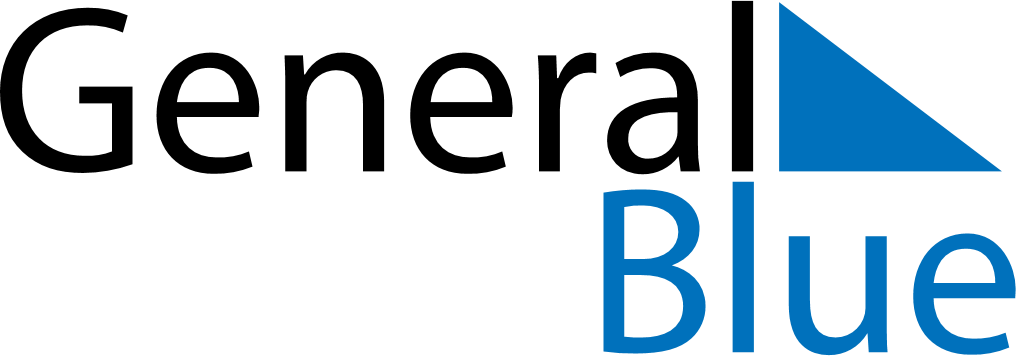 July 2029July 2029July 2029July 2029CubaCubaCubaSundayMondayTuesdayWednesdayThursdayFridayFridaySaturday123456678910111213131415161718192020212223242526272728Day before the Commemoration of the Assault of the Moncada garrisonCommemoration of the Assault of the Moncada garrisonDay after the Commemoration of the Assault of the Moncada garrisonDay after the Commemoration of the Assault of the Moncada garrison293031